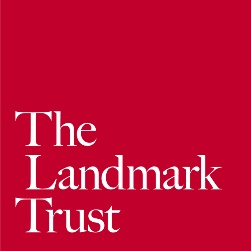 Job DescriptionBookings Assistant – Part Time (12.5hours) BackgroundThe Landmark Trust is one of Britain's leading building conservation charities. With the help of our supporters we save historic buildings in danger of being lost forever. We sensitively restore such 'Landmarks' and offer them a new future by making them available to everyone for self-catering holidays. The lettings income from the 200 extraordinary buildings in our care supports their maintenance and survival. Summary of the role:s Assistants have an important role in helping Landmark’s potential visitors to book a property to suit their needs in an efficient, friendly and helpful manner.  The role includes providing telephone and email advice to potential visitors, taking bookings and processing payments, contacting customers when there are problems in properties and rearranging stays.Duties and Responsibilities: Provide telephone and email advice to potential customers regarding Landmark properties and other aspects of stays at Landmarks, taking responsibility for resolving queriesTake telephone bookings from customers, entering the booking details onto the database and taking paymentContacting customers when there are problems in properties and rearranging staysRespond to requests for merchandise, taking details, entering these onto the booking system, taking payment and fulfilling the orderUndertake general administrative dutiesAny other duties reasonably required by the s Manager QUALIFICATIONS AND EXPERIENCE	Education:GCSE passes in English and MathematicsKnowledge and ExperienceA minimum of 1 year’s experience in a role involving customer service Proficient in Word – able to prepare letters using a template, formatting them correctlyProficient in Excel – Able to set up simple spreadsheets and enter data; Use of simple formulae eg SumExperience of using databases – entering and retrieving informationCompetenciesProfessional and confident telephone mannerExcellent written and spoken EnglishExcellent interpersonal skills, able to relate to people from all walks of lifeConfident with technologyStrong customer service attitudeAble to think laterally to resolve queries and issuesWell organisedFlexiblePositive attitude at all timesMaintains high standards of workAble to remain calm under pressureAdditional InformationWe receive queries by email as well as telephone, and due to the individual nature of each Landmark property, we need a bookings team that will take responsibility and great care to ensure that each customer is happy with their choice of property.  These roles are not typical “call-centre” jobs.TERMS OF EMPLOYMENTContract DurationThis is a part time, permanent contract.LocationThis position will be based at Shottesbrooke, White Waltham, Berkshire.  SalaryThe salary for this part time role is £6,708 per annum, paid monthly in arrears. Working HoursPart time hours, 12.5 hours per week, days to be agreed. HolidaysThe holiday entitlement is 25 days per annum (pro rata) plus pro-rated statutory holidays, increasing to 30 days after 10 years’ service.  Sick PayDuring the first three months of employment or the probationary period (whichever is the longer) you will only be paid your Statutory Sick Pay entitlement. After this period you will receive full basic pay during any sickness absence up to 20 days (pro rata) in any 12 month period. The Statutory Sick Pay will be included in this sick pay. Where absence exceeds seven consecutive calendar days and in certain other circumstances, a doctor’s certificate will be required.Pension SchemeYou will be automatically enrolled in Landmark’s pension scheme.Medical HealthPrivate health insurance, currently with BUPA, will be provided when you have been with Landmark for a year.  Landmark’s contribution will be pro-rated for part-time employees.NoticeThe appointment is subject to satisfactory completion of an initial 6 month probationary period, though this may be extended if more time is needed to assess suitability for employment. During this period the post will be subject to one week’s notice on either side.  A minimum of one month’s notice in writing on either side applies after the end of the probationary period. Health & SafetyAll staff are expected to observe all health and safety at work regulations as set out by Landmark in accordance with statutory requirements.ContractThe successful applicant will be required to sign Landmark’s Contract of Employment.The purpose of this information is solely to help prospective employees to understand the details of Landmark’s Conditions of Employment.  It is not an offer of employment and does not form part of the Contract of Employment or the Job Description.Post TitleBookings Assistant Reporting toBookings Manager Staff reporting to this postN/ALiaises withGeneral Public, other Shottesbrooke Departments and Property employees Hours12.5 hours a week over 3 days with shifts ranging between 9am to 5pm Department and LocationBookings Office – Shottesbrooke, White Waltham 